INDICAÇÃO Nº 2455/2017Indica ao Poder Executivo Municipal a roçagem de mato e limpeza no canteiro central da Avenida Sebastião de Paula Coelho, próximo ao nº 377, no Bairro Jardim Laudisse.Excelentíssimo Senhor Prefeito Municipal, Nos termos do Art. 108 do Regimento Interno desta Casa de Leis, dirijo-me a Vossa Excelência para indicar que, por intermédio do Setor competente, promova a roçagem de mato e limpeza no canteiro central da Avenida Sebastião de Paula Coelho, próximo ao nº 377, no Bairro Jardim Laudisse, neste município. Justificativa:Este vereador foi procurado por munícipes, informando que o local está com muito mato e lixo, podendo provocar a proliferação de animais peçonhentos, além de causar insegurança aos moradores do bairro.Plenário “Dr. Tancredo Neves”, em  09 de março de 2.017.Carlos Fontes-vereador-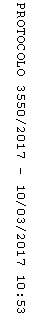 